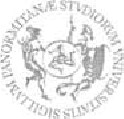 UNIVERSITÀ DEGLI STUDI Dl PALERMOSCUOLA POLITECNICAPRESIDENZASEGRETERIA ORGA NIZZATIVA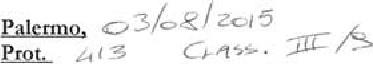 2014/15.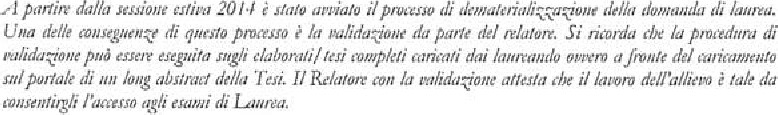 SCADENZE PER 1 CDS DELLA SCUOLA POLITECNICA data ultima per l'inserimento del pdf nel portale per gli studenti per 25/09/2015;  data ultima per la validazione parte dei Relatori 28/09/2015;  completamento degli esami di profitto per gli allievi laureandi 25/09/2015;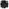 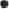 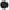 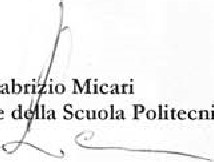 pec 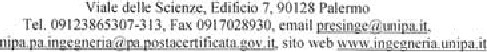 OGGETTO: PROCEDURE ESAMI LAUREA SESSIONE AUTUNNALE